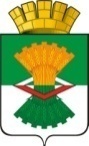 АДМИНИСТРАЦИЯМАХНЁВСКОГО МУНИЦИПАЛЬНОГО ОБРАЗОВАНИЯПОСТАНОВЛЕНИЕ15 ноября 2010 года  № 767п.г.т. МахнёвоО внесении изменений в муниципальные правовые акты Администрации Махнёвского муниципального образования           В связи со сменой кадрового состава в администрации Махнёвского муниципального образованияПОСТАНОВЛЯЮ: 1. 	Внести в постановление Администрации Махнёвского муниципального образования от 11 февраля 2010 года  № 25 «О комиссии по противодействию коррупции на территории Махнёвского муниципального образования» (с изменениями от 23.10.2009 года №556) следующие изменения:	прилагаемый к постановлению состав антикоррупционной комиссии изложить в новой редакции (приложение №1).2. Постановление Администрации Махнёвского муниципального образования от 31 марта 2009 года № 66 «О создании комиссии для разработки плана мероприятий по обеспечению доступной для инвалидов среды жизнедеятельности на территории Махнёвского муниципального образования с поэтапным финансированием мероприятия в 2010 году» отменить.3. 	Постановление Администрации Махнёвского муниципального образования от 25 мая 2009 года № 164 «Об образовании  комиссии по сбору налогов и укреплению налоговой бюджетной дисциплины и утверждении  положения о комиссии по сбору и укреплению налоговой бюджетной дисциплины» отменить.4.    Внести в постановление Администрации Махнёвского муниципального образования от 23 июля 2009 года № 285 «О создании  комиссии по присвоению  и учёту адресов объектов недвижимости на территории Махнёвского муниципального образования» следующие изменения:	прилагаемый к постановлению состав комиссии по присвоению  и учёту адресов объектов недвижимости на территории Махнёвского муниципального образования  изложить в новой редакции  (приложение №2).5. Внести в постановление Администрации Махнёвского муниципального образования от 05 августа 2009 года № 303 «О создании межведомственной комиссии по профилактике правонарушений на территории Махнёвского муниципального образования» (с изменениями от 01.09.09 № 396,                           от 08.10.2009 года № 396) следующие изменения:	прилагаемый к постановлению состав комиссии по присвоению  и учёту адресов объектов недвижимости на территории Махнёвского муниципального образования  изложить в новой редакции  (приложение №3).6. Внести в постановление Администрации Махнёвского муниципального образования от 07 августа 2009 года № 313 «О создании межведомственной комиссии по профилактике экстремизма на территории Махнёвского муниципального образования» следующие изменения:	прилагаемый к постановлению состав межведомственной комиссии по профилактике экстремизма на территории Махнёвского муниципального образования  изложить в новой редакции  (приложение №4).7. Внести в постановление Администрации Махнёвского муниципального образования от 03 сентября 2009 года № 410 «О создании экспертной комиссии Махнёвского муниципального образования для оценки предложений об определении мест, нахождение в которых может причинить вред здоровью детей, их физическому, интеллектуальному, психическому, духовному и нравственному развитию, общественных мест, в которых в ночное время не допускается нахождение детей без сопровождения родителей (лиц, их заменяющих) или лиц, осуществляющих мероприятия с участием детей, и утверждении Положения об экспертной комиссии Махнёвского муниципального образования» (с изменениями от 05.11.2009 г. № 565) следующие изменения:	прилагаемый к постановлению состав экспертной комиссии Махнёвского муниципального образования для оценки предложений об определении мест, нахождение в которых может причинить вред здоровью детей, их физическому, интеллектуальному, психическому, духовному и нравственному развитию, общественных мест, в которых в ночное время не допускается нахождение детей без сопровождения родителей (лиц, их заменяющих) или лиц, осуществляющих мероприятия с участием детей изложить в новой редакции  (приложение № 5).8. Постановление Администрации Махнёвского муниципального образования от 31.08.2009 года № 383 «Об утверждении положения о предоставлении сведений о полученных  муниципальным служащим Администрации Махнёвского муниципального образования (гражданином, поступающим на муниципальную службу) доходах и принадлежащем ему на праве собственности имуществе, являющихся объектами  налогообложения, об обязательствах имущественного характера и организации их проверки» отменить.9. Постановление Администрации Махнёвского муниципального образования от 02.09.2009 г. № 403 «Об утверждении Перечня муниципальных должностей Администрации Махнёвского муниципального образования, при назначении (приеме) на которые граждане и замещении которых муниципальные служащие обязаны представлять сведения о своих доходах, об имуществе и обязательствах имущественного  характера, а также   о  доходах, об имуществе и обязательствах имущественного характера своих супруги (супруга) и несовершеннолетних детей» отменить.10. Постановление Администрации Махнёвского муниципального образования от 16.09.2009 г. № 441 «Об утверждении Реестра наиболее коррупционно опасных сфер деятельности Администрации Махнёвского муниципального образования и Реестра наиболее коррупциогенных должностей муниципальной  службы» отменить.11. Постановление Администрации Махнёвского муниципального образования от 25.08.2009 г. № 359 «Об утверждении Регламента проведения служебных проверок в отношении муниципальных служащих Администрации Махнёвского муниципального образования» отменить.12. Контроль  за исполнением настоящего постановления оставляю за собой.Глава Администрации   Махнёвского муниципального образования                                     Н.Д. БузаньПриложение №1к постановлению АдминистрацииМахнёвского муниципального образования от 15.11.2010 г. № 767УТВЕРЖДЕНпостановлением АдминистрацииМахнёвского муниципального образованияот 15.11.2010 г. № 767Состав антикоррупционной комиссии на территории Махнёвского муниципального образованияПриложение № 2к постановлению АдминистрацииМахнёвского муниципального образования от 15.11.2010 г. № 767УТВЕРЖДЕНпостановлением АдминистрацииМахнёвского муниципального образованияот 15.11.2010 г. № 767Состав комиссии по присвоению и учёту адресов объектов недвижимости на территории Махнёвского муниципального образованияПриложение № 3к постановлению АдминистрацииМахнёвского муниципального образования от 15.11.2010 г. № 767УТВЕРЖДЕНпостановлением АдминистрацииМахнёвского муниципального образованияот 15.11.2010 г. № 767Состав  межведомственной комиссии по профилактике правонарушений на территории Махнёвского муниципального образования Приложение № 4к постановлению АдминистрацииМахнёвского муниципального образования от 15.11.2010 г. № 767УТВЕРЖДЕНпостановлением АдминистрацииМахнёвского муниципального образованияот 15.11.2010 г. № 767Состав  межведомственной комиссии по профилактике экстремизма на территории Махнёвского муниципального образования Приложение № 5к постановлению АдминистрацииМахнёвского муниципального образования от 15.11.2010 г. № 767УТВЕРЖДЕНпостановлением АдминистрацииМахнёвского муниципального образованияот 15.11.2010 г. № 767СОСТАВ экспертной комиссии Махнёвского муниципального образования для оценки предложений об определении мест, нахождение в которых может причинить вред здоровью детей, их физическому, интеллектуальному, психическому, духовному и нравственному развитию, общественных мест, в которых в ночное время не допускается нахождение детей без сопровождения родителей (лиц, их заменяющих) или лиц, осуществляющих мероприятия с участием детей» 1.Бузань Николай Дмитриевичглава Администрации Махнёвского муниципального образования, председатель комиссии2.Шарифзянова Екатерина Владимировнаначальник юридического отдела Администрации Махнёвского муниципального образования, заместитель председателя комиссии3.Прилукова Ольга Андреевнаглавный специалист организационного отдела Администрации Махнёвского муниципального образования, секретарь комиссии4.Бауэр Людмила Владимировнаглавный специалист по вопросам муниципальной службы и кадров Администрации Махнёвского муниципального образования, член комиссии5.Клещева Ольга Владимировнаглавный специалист отдела по управлению имуществом Администрации Махнёвского муниципального образования, член комиссии6.Сарычева Светлана Николаевнаначальник отдела экономики Администрации Махнёвского муниципального образования, член комиссии7.Плюхин Анатолий Николаевичглава Махнёвской поселковой администрации Администрации Махнёвского муниципального образования8.Копырина Нина МихайловнаПредседатель Совета ветеранов Махнёвского муниципального образования9.Каюмов Михаил Сергеевичучастковый уполномоченный ПОМ №1 ОВД по МО город Алапаевск, Алапаевскому МО1.Биргер Анатолий Рудольфовичзаместитель главы Администрации муниципального образования по экономике и вопросам жилищно-коммунального хозяйства, председатель комиссии2.Рыбенкова Ирина  Ивановнаведущий специалист  отдела архитектуры и градостроительства  Администрации муниципального образования, секретарь комиссии3.Шарифзянова Екатерина Владимировнаначальник юридического отдела Администрации муниципального образования, член комиссии4.Клещева Ольга Владимировнаглавный  специалист отдела по управлению  имуществом Администрации муниципального образования, член комиссии5.Берстенев Анатолий Николаевичглавный  специалист отдела строительства, ЖКХ и благоустройства  Администрации муниципального образования, член комиссии6.Руководитель территориального органа или территориального структурного подразделения, на подведомственной территории которого находятся объекты, член комиссииРуководитель территориального органа или территориального структурного подразделения, на подведомственной территории которого находятся объекты, член комиссии1.Цицирвова Л.М.начальник отдела образования Администрации Махнёвского муниципального образования, член территориальной комиссии Алапаевского района по делам несовершеннолетних и защите их прав, председатель Комиссии2.Смагин А.В.ведущий специалист отдела по гражданской обороне и мобработе Администрации Махнёвского муниципального образования, заместитель председателя Комиссии3.Коркунова М.С.ведущий специалист отдела образования Администрации Махнёвского муниципального образования, секретарь Комиссии    Члены Комиссии:    Члены Комиссии:    Члены Комиссии:4.Бузань И.В.инспектор отдела по делам несовершеннолетних поселкового отделения милиции №1 п.г.т. Махнёво (по согласованию)5.Бушуева О.Е.социальный работник ММУ «Алапаевская центральная районная больница Алапаевского муниципального образования», член территориальной комиссии Алапаевского района по делам несовершеннолетних и защите их прав                  (по согласованию)6.Денисова О.А.заместитель директора по воспитательной работе МОУ «Махнёвская СОШ» (по согласованию)7.Перевалова А.В.инспектор уголовно-исполнительной инспекции № 39 ФБУ МРУИИ № 4 ГУФСИН России по Свердловской области (по согласованию)8.Топоркова И.В.учитель математики МОУ «Мугайская ООШ»                                       (по согласованию)9.Чапурина А.О.специалист по социальной работе отделения профилактики безнадзорности несовершеннолетних ГУСОН СО ЦСПСД Алапаевского района (по согласованию)10.Шарипова  М.Ф.главный специалист отдела культуры, физической культуры, спорта, молодежной политики и туризма Администрации Махнёвского муниципального образования 11.Шарифзянова Е.В.начальник  юридического отдела Администрации Махнёвского муниципального образования12.Кибирев И.В.И.О. Начальника Махнёвского ПОМ № 1 отдела внутренних дел по МО г.Алапаевск и Алапаевскому МО (по согласованию)13.Шепелькова О.И.педагог-организатор МОУ «Санкинская СОШ» 1.Бузань Н.Д.Глава  Администрации  Махнёвского муниципального образования, председатель комиссии2.Колобкова Г.И.Заместитель главы Администрации Махнёвского муниципального образования по социальным вопросам,  заместитель председателя комиссии3.Смагин А.В.Ведущий специалист  отдела по гражданской обороне и моб. работе  Администрации Махнёвского, член комиссии муниципального образования, секретарь комиссии4.Шарифзянова Е.В.    Начальник юридического отдела Администрации  Махнёвского муниципального образования, член  комиссииНачальник отдела образования Администрации Махнёвского муниципального образования, член комиссииГлавный специалист отдела культуры, физической культуры, спорта, молодежной политики и туризма Администрации Махнёвского муниципального образования, член комиссииИ.О. Начальника Махнёвского ПОМ № 1 п.г.т. Махнёво отдела внутренних дел по г. Алапаевску и Алапаевскому району, член комиссии (по согласованию)5.Цицирвова Л.М.        Начальник юридического отдела Администрации  Махнёвского муниципального образования, член  комиссииНачальник отдела образования Администрации Махнёвского муниципального образования, член комиссииГлавный специалист отдела культуры, физической культуры, спорта, молодежной политики и туризма Администрации Махнёвского муниципального образования, член комиссииИ.О. Начальника Махнёвского ПОМ № 1 п.г.т. Махнёво отдела внутренних дел по г. Алапаевску и Алапаевскому району, член комиссии (по согласованию)6.Шарипова М.Ф.  Начальник юридического отдела Администрации  Махнёвского муниципального образования, член  комиссииНачальник отдела образования Администрации Махнёвского муниципального образования, член комиссииГлавный специалист отдела культуры, физической культуры, спорта, молодежной политики и туризма Администрации Махнёвского муниципального образования, член комиссииИ.О. Начальника Махнёвского ПОМ № 1 п.г.т. Махнёво отдела внутренних дел по г. Алапаевску и Алапаевскому району, член комиссии (по согласованию)7.Кибирев И.В.  Начальник юридического отдела Администрации  Махнёвского муниципального образования, член  комиссииНачальник отдела образования Администрации Махнёвского муниципального образования, член комиссииГлавный специалист отдела культуры, физической культуры, спорта, молодежной политики и туризма Администрации Махнёвского муниципального образования, член комиссииИ.О. Начальника Махнёвского ПОМ № 1 п.г.т. Махнёво отдела внутренних дел по г. Алапаевску и Алапаевскому району, член комиссии (по согласованию)8.Зубаиров А.М     Начальник отделения ФСБ по г. Алапаевску,                              член комиссии (по согласованию)9.Кочкарёва Е.А.Инспектор отделения УФМС по Свердловской области в Алапаевском районе, член комиссии (по согласованию)1.Колобкова Галина Ивановназаместитель главы Администрации Махнёвского муниципального образования по социальным вопросам, председатель комиссии2.Цицирвова Лариса Михайловнаначальник отдела образования Администрации Махнёвского муниципального образования, заместитель председателя комиссии3.Шарипова Марина Флюровнаглавный специалист отдела культуры, физической  культуры, спорта, молодежной политики и туризма Администрации Махнёвского муниципального образования, секретарь комиссии         Члены комиссии:         Члены комиссии:4.Бузань Ирина Владимировнаинспектор отдела по делам несовершеннолетних поселкового отделения милиции № 1 поселка городского типа Махнёво отдела внутренних дел по муниципальному образованию г. Алапаевск и Алапаевскому муниципальному образованию (по согласованию)5.Гусев Евгений Сергеевичмилиционер отдельной роты патрульно-постовой службы милиции отдела внутренних дел по муниципальному образованию г. Алапаевск и Алапаевскому муниципальному образованию (по согласованию)6.Кибирева Любовь Сергеевнаметодист по профилактике правонарушений муниципального образовательного учреждения  «Махнёвская средняя общеобразовательная школа» (по согласованию)6.Сибиряков Александр Сергеевичмилиционер отдельной роты патрульно-постовой службы милиции отдела внутренних дел по муниципальному образованию г. Алапаевск и Алапаевскому муниципальному образованию (по согласованию)7.Смагин Александр Витальевичведущий специалист отдела по гражданской обороне и мобработе Администрации Махнёвского муниципального образования8.Коркунова Марина Сергеевнаведущий специалист отдела образования Администрации Махнёвского муниципального образования9.Трошина Светлана Валентиновна заведующая отделением профилактики государственного учреждения социального обслуживания населения Свердловской области «Центр социальной помощи семье и детям» (по согласованию)10.Травников Николай Николаевичучастковый уполномоченный милиции поселкового отделения № 1 поселка городского типа Махнёво отдела внутренних дел по муниципальному образованию г. Алапаевск и Алапаевскому муниципальному образованию (по согласованию)